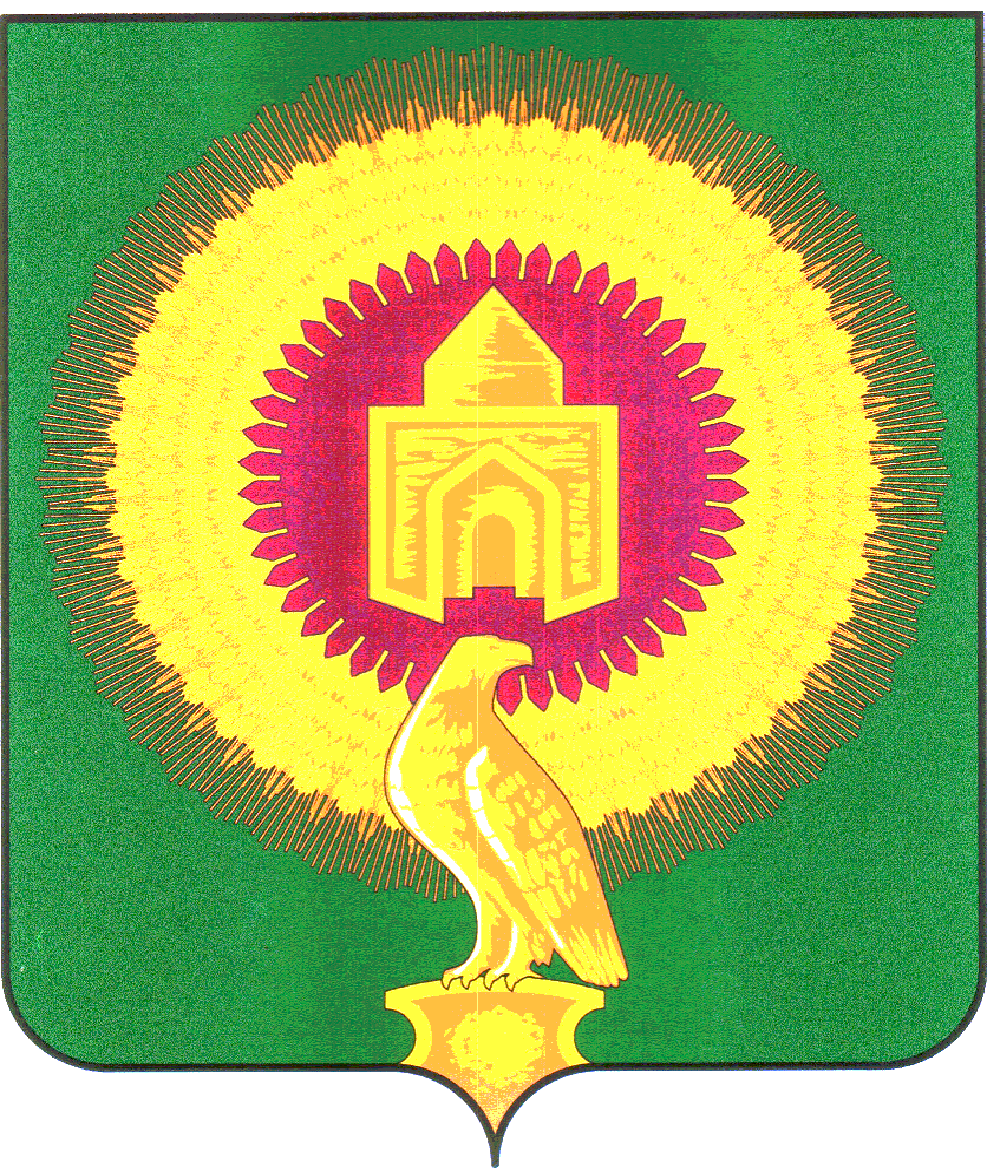 СОВЕТ ДЕПУТАТОВПОКРОВСКОГО СЕЛЬСКОГО ПОСЕЛЕНИЯВАРНЕНСКОГО МУНИЦИПАЛЬНОГО РАЙОНАЧЕЛЯБИНСКОЙ ОБЛАСТИРЕШЕНИЕот  13 мая  2024 года    № 13Об  исполнении бюджетаПокровского сельского поселенияза 2023 годЗаслушав доклад специалиста Лошковых В.Д. «Об  исполнении бюджета Покровского сельского поселения за 2023год», Совет депутатов Покровского сельского поселения РЕШАЕТ:1. Утвердить отчет об исполнении бюджета Покровского сельского поселения за 2022 год по доходам в сумме 46823,80 тыс. рублей, по расходам в сумме 46808,89 тыс. рублей с превышением доходов над расходами (профицит бюджета Покровского сельского поселения) в сумме 14,91 тыс. рублей со следующими показателями: - по доходам бюджета Покровского сельского поселения за 2023 год согласно приложению 1; - по расходам бюджета Покровского сельского поселения по ведомственной структуре расходов бюджета за 2023год согласно приложению 2; - по расходам бюджета Покровского сельского поселения по разделам, подразделам, целевым статьям и видам расходов классификации расходов бюджета за 2023 год согласно приложению 3;- по источникам внутреннего финансирования дефицита бюджета Покровского сельского поселения за 2023 год согласно приложению 4. 2. Настоящее решение вступает в силу со дня его подписания и обнародования.Глава Покровского сельского поселения	С.М.ЛебедевПредседатель Совета депутатов	О.Н.ЕспаеваПриложение № 1к проекту решения Совета депутатов Покровского сельского поселения «Об исполнении бюджета Покровского сельского поселения за 2023год»от  13 мая  2024 года  № 13Доходы бюджета  Покровского сельского поселения за 2023 годтыс.рублейПриложение № 2к проекту решения Совета депутатов Покровского сельского поселения «Об исполнении бюджета Покровского сельского поселения за 2023 год»от  13 мая  2024 года  №  13Расходы бюджета  Покровского сельского поселения за 2023 год по ведомственной структуре расходов бюджета	тыс.рублейПриложение № 3к проекту решения Совета депутатов Покровского сельского поселения «Об исполнении бюджета Покровского сельского поселения за 2023год»от  13 мая  2024 года  № 13Расходы бюджета сельского поселения за 2023 год по разделам, подразделам, целевым статьям и видам расходов классификации расходов бюджетаПокровского сельского поселениятыс.рублейПриложение № 4к проекту решения Совета депутатов Покровского сельского поселения «Об исполнении бюджета Покровского сельского поселения за 2023 год»от  13 мая  2024 года  № 13Источники внутреннего финансирования дефицита бюджета Покровского сельского поселения за 2023 год                                                                                                                                        тыс.рублейГл. администраторКВДНаименование КВДЗачислено1821.01.02010.01.1000.110Налог на доходы физических лиц с доходов, источником которых является налоговый агент, за исключением доходов, в отношении которых исчисление и уплата налога осуществляются в соответствии со статьями 227, 227.1 и 228 Налогового кодекса Российской Федерации, а также доходов от долевого участия в организации, полученных в виде дивидендов (сумма платежа (перерасчеты, недоимка и задолженность по соответствующему платежу, в том числе по отмененному)69,931821.01.02010.01.3000.110Налог на доходы физических лиц с доходов, источником которых является налоговый агент, за исключением доходов, в отношении которых исчисление и уплата налога осуществляются в соответствии со статьями 227, 227.1 и 228 Налогового кодекса Российской Федерации, а также доходов от долевого участия в организации, полученных в виде дивидендов (суммы денежных взысканий (штрафов) по соответствующему платежу согласно законодательству Российской Федерации)-0,061821.01.02020.01.1000.110Налог на доходы физических лиц с доходов, полученных от осуществления деятельности физическими лицами, зарегистрированными в качестве индивидуальных предпринимателей, нотариусов, занимающихся частной практикой, адвокатов, учредивших адвокатские кабинеты, и других лиц, занимающихся частной практикой в соответствии со статьей 227 Налогового кодекса Российской Федерации (сумма платежа (перерасчеты, недоимка и задолженность по соответствующему платежу, в том числе по отмененному)0,081821.01.02020.01.3000.110Налог на доходы физических лиц с доходов, полученных от осуществления деятельности физическими лицами, зарегистрированными в качестве индивидуальных предпринимателей, нотариусов, занимающихся частной практикой, адвокатов, учредивших адвокатские кабинеты, и других лиц, занимающихся частной практикой в соответствии со статьей 227 Налогового кодекса Российской Федерации (суммы денежных взысканий (штрафов) по соответствующему платежу согласно законодательству Российской Федерации)0,011821.01.02030.01.1000.110Налог на доходы физических лиц с доходов, полученных физическими лицами в соответствии со статьей 228 Налогового кодекса Российской Федерации (сумма платежа (перерасчеты, недоимка и задолженность по соответствующему платежу, в том числе по отмененному)1,691821.01.02030.01.3000.110Налог на доходы физических лиц с доходов, полученных физическими лицами в соответствии со статьей 228 Налогового кодекса Российской Федерации (суммы денежных взысканий (штрафов) по соответствующему платежу согласно законодательству Российской Федерации)0,021821.01.02130.01.1000.110Налог на доходы физических лиц в отношении доходов от долевого участия в организации, полученных в виде дивидендов (в части суммы налога, не превышающей 650 000 рублей) (сумма платежа (перерасчеты, недоимка и задолженность по соответствующему платежу, в том числе по отмененному)0,741821.05.03010.01.1000.110Единый сельскохозяйственный налог (сумма платежа (перерасчеты, недоимка и задолженность по соответствующему платежу, в том числе по отмененному)27,621821.06.01030.10.1000.110Налог на имущество физических лиц, взимаемый по ставкам, применяемым к объектам налогообложения, расположенным в границах сельских поселений (сумма платежа (перерасчеты, недоимка и задолженность по соответствующему платежу, в том числе по отмененному)170,941821.06.06033.10.1000.110Земельный налог с организаций, обладающих земельным участком, расположенным в границах сельских поселений (сумма платежа (перерасчеты, недоимка и задолженность по соответствующему платежу, в том числе по отмененному)260,201821.06.06043.10.1000.110Земельный налог с физических лиц, обладающих земельным участком, расположенным в границах сельских поселений (сумма платежа (перерасчеты, недоимка и задолженность по соответствующему платежу, в том числе по отмененному)1 074,371821.09.04053.10.1000.110Земельный налог (по обязательствам, возникшим до 1 января 2006 года), мобилизуемый на территориях сельских поселений (сумма платежа (перерасчеты, недоимка и задолженность по соответствующему платежу, в том числе по отмененному)0,011821 605,548351.08.04020.01.1000.110Государственная пошлина за совершение нотариальных действий должностными лицами органов местного самоуправления, уполномоченными в соответствии с законодательными актами Российской Федерации на совершение нотариальных действийсумма платежа (перерасчеты, недоимка и задолженность по соответствующему платежу, в том числе по отмененному)2,008351.11.05025.10.0000.120Доходы, получаемые в виде арендной платы, а также средства от продажи права на заключение договоров аренды за земли, находящиеся в собственности сельских поселений (за исключением земельных участков муниципальных бюджетных и автономных учреждений)408,318351.17.15030.10.0008.150Инициативные платежи, зачисляемые в бюджеты сельских поселений (направленные на благоустройство детских площадок)5,208352.02.16001.10.0000.150Дотации бюджетам сельских поселений на выравнивание бюджетной обеспеченности из бюджетов муниципальных районов4 200,108352.02.30024.10.0000.150Субвенции бюджетам сельских поселений на выполнение передаваемых полномочий субъектов Российской Федерации139,458352.02.35118.10.0000.150Субвенции бюджетам сельских поселений на осуществление первичного воинского учета органами местного самоуправления поселений, муниципальных и городских округов131,708352.02.40014.10.0000.150Межбюджетные трансферты, передаваемые бюджетам сельских поселений из бюджетов муниципальных районов на осуществление части полномочий по решению вопросов местного значения в соответствии с заключенными соглашениями32 308,188352.02.49999.10.0000.150Прочие межбюджетные трансферты, передаваемые бюджетам сельских поселений8 023,3183545 218,26Итого46 823,80Наименование кодаКВСРКФСРКЦСРКВРсуммаИтого46 808,89Администрация Покровского сельского поселения Варненского муниципального района Челябинской области83546 808,89ОБЩЕГОСУДАРСТВЕННЫЕ ВОПРОСЫ83501005 294,76Непрограммные направления деятельности83501029900000000826,64Фонд оплаты труда государственных (муниципальных) органов83501029900420301100634,90Взносы по обязательному социальному страхованию на выплаты денежного содержания и иные выплаты работникам государственных (муниципальных) органов83501029900420301100191,74Непрограммные направления деятельности835010499000000002 504,71Фонд оплаты труда государственных (муниципальных) органов835010499004204011001 066,64Взносы по обязательному социальному страхованию на выплаты денежного содержания и иные выплаты работникам государственных (муниципальных) органов83501049900420401100321,57Прочая закупка товаров, работ и услуг83501049900420401200578,40Закупка энергетических ресурсов83501049900420401200470,75Иные межбюджетные трансферты8350104990042040150055,05Уплата налога на имущество организаций и земельного налога8350104990892040180010,46Уплата прочих налогов, сборов835010499089204018001,84Непрограммные направления деятельности83501069900000000436,66Фонд оплаты труда государственных (муниципальных) органов83501069900420401100335,38Взносы по обязательному социальному страхованию на выплаты денежного содержания и иные выплаты работникам государственных (муниципальных) органов83501069900420401100101,28Муниципальная программа "Управление и распоряжение муниципальным имуществом в сельском поселении Варненского муниципального района Челябинской области"8350113720000000012,60Прочая закупка товаров, работ и услуг8350113720007200220012,60Непрограммные направления деятельности835011399000000001 514,15Прочая закупка товаров, работ и услуг8350113990009960A200599,00Прочая закупка товаров, работ и услуг8350113990009960S200599,00Прочая закупка товаров, работ и услуг83501139900999300200278,65Уплата иных платежей8350113990099930080037,50НАЦИОНАЛЬНАЯ ОБОРОНА8350200131,70Государственная программа Челябинской области «Обеспечение общественной безопасности в Челябинской области»83502034600000000131,70Фонд оплаты труда государственных (муниципальных) органов8350203463005118010096,82Взносы по обязательному социальному страхованию на выплаты денежного содержания и иные выплаты работникам государственных (муниципальных) органов8350203463005118010029,24Прочая закупка товаров, работ и услуг835020346300511802005,64НАЦИОНАЛЬНАЯ ЭКОНОМИКА83504001 208,82Муниципальная программа "Содержание , ремонт и капитальный ремонт автомобильных дорог общего пользования Варненского муниципального района Челябинской области"83504091800000000908,82Прочая закупка товаров, работ и услуг83504091800018001200708,46Прочая закупка товаров, работ и услуг83504091800018002200200,36Муниципальная программа "Повышение безопасности дорожного движения и создание безопасных условий для условий для движения пешеходов в Варненском муниципальном районе Челябинской области"83504092400000000300,00Прочая закупка товаров, работ и услуг83504092400024002200300,00ЖИЛИЩНО-КОММУНАЛЬНОЕ ХОЗЯЙСТВО835050033 232,70Муниципальная программа "Комплексное развитие систем коммунальной инфраструктуры Варненского муниципального района Челябинской области"8350501090000000088,87Прочая закупка товаров, работ и услуг8350501096000900120088,87Муниципальная программа "Благоустройство территории сельского поселения Варненского муниципального района Челябинской области"835050374000000002 391,30Закупка энергетических ресурсов835050374000740012001 935,65Прочая закупка товаров, работ и услуг83505037400074003200277,78Прочая закупка товаров, работ и услуг83505037400074004200177,87Муниципальная программа "Благоустройство территории сельского поселения Варненского муниципального района Челябинской области"8350503800000000082,66Закупка энергетических ресурсов8350503800008008120082,66Непрограммные направления деятельности8350503990000000024,98Прочая закупка товаров, работ и услуг8350503990600050020024,98Муниципальная программа "Комплексное развитие систем коммунальной инфраструктуры Варненского муниципального района Челябинской области"8350505090000000053,39Прочая закупка товаров, работ и услуг8350505093000900220053,39Муниципальная программа "Обеспечение доступным и комфортным жильем граждан Россйской Федерации в Варненском муниципальном районе Челябинской области"8350505140000000030 591,51Бюджетные инвестиции в объекты капитального строительства государственной (муниципальной) собственности835050514201000504005,65Бюджетные инвестиции в объекты капитального строительства государственной (муниципальной) собственности835050514201S405040030 585,86ОХРАНА ОКРУЖАЮЩЕЙ СРЕДЫ8350600274,12Муниципальная программа "Создание и содержание мест (площадок) накопления твердых коммунальных отходов на территории Варненского муниципального района Челябинской области"83506056400000000274,12Прочая закупка товаров, работ и услуг8350605640G243120400274,12КУЛЬТУРА, КИНЕМАТОГРАФИЯ83508006 510,87Муниципальная программа "Развитие сферы культуры в Варненском муниципальном районе"8350801630000000027,27Закупка энергетических ресурсов8350801630006308140027,27Муниципальная программа "Развитие сферы культуры в сельском поселении Варненского муниципального района Челябинской области"835080173000000006 483,60Прочая закупка товаров, работ и услуг8350801730006300420070,00Фонд оплаты труда учреждений835080173000730011002 886,05Взносы по обязательному социальному страхованию на выплаты по оплате труда работников и иные выплаты работникам учреждений83508017300073001100869,53Прочая закупка товаров, работ и услуг835080173000730012001 322,66Закупка энергетических ресурсов835080173000730012001 137,63Закупка товаров, работ, услуг в целях капитального ремонта государственного (муниципального) имущества83508017300073003200146,95Уплата налога на имущество организаций и земельного налога8350801730007307980050,78СОЦИАЛЬНАЯ ПОЛИТИКА8351000139,45Государственная программа Челябинской области "Развитие социальной защиты населения в Челябинской области"83510032800000000139,45Иные выплаты персоналу учреждений, за исключением фонда оплаты труда83510032820028380100139,45ФИЗИЧЕСКАЯ КУЛЬТУРА И СПОРТ835110016,47Муниципальная программа "Развитие физической культуры и спорта в сельском поселении Варненского муниципального района Челябинской области"8351102700000000016,47Прочая закупка товаров, работ и услуг8351102700007000120016,47Наименование кодаКФСРКЦСРКВРсуммаИтого46 808,89Администрация Покровского сельского поселения Варненского муниципального района Челябинской области46 808,89ОБЩЕГОСУДАРСТВЕННЫЕ ВОПРОСЫ01005 294,76Непрограммные направления деятельности01029900000000826,64Фонд оплаты труда государственных (муниципальных) органов01029900420301100634,90Взносы по обязательному социальному страхованию на выплаты денежного содержания и иные выплаты работникам государственных (муниципальных) органов01029900420301100191,74Непрограммные направления деятельности010499000000002 504,71Фонд оплаты труда государственных (муниципальных) органов010499004204011001 066,64Взносы по обязательному социальному страхованию на выплаты денежного содержания и иные выплаты работникам государственных (муниципальных) органов01049900420401100321,57Прочая закупка товаров, работ и услуг01049900420401200578,40Закупка энергетических ресурсов01049900420401200470,75Иные межбюджетные трансферты0104990042040150055,05Уплата налога на имущество организаций и земельного налога0104990892040180010,46Уплата прочих налогов, сборов010499089204018001,84Непрограммные направления деятельности01069900000000436,66Фонд оплаты труда государственных (муниципальных) органов01069900420401100335,38Взносы по обязательному социальному страхованию на выплаты денежного содержания и иные выплаты работникам государственных (муниципальных) органов01069900420401100101,28Муниципальная программа "Управление и распоряжение муниципальным имуществом в сельском поселении Варненского муниципального района Челябинской области"0113720000000012,60Прочая закупка товаров, работ и услуг0113720007200220012,60Непрограммные направления деятельности011399000000001 514,15Прочая закупка товаров, работ и услуг0113990009960A200599,00Прочая закупка товаров, работ и услуг0113990009960S200599,00Прочая закупка товаров, работ и услуг01139900999300200278,65Уплата иных платежей0113990099930080037,50НАЦИОНАЛЬНАЯ ОБОРОНА0200131,70Государственная программа Челябинской области «Обеспечение общественной безопасности в Челябинской области»02034600000000131,70Фонд оплаты труда государственных (муниципальных) органов0203463005118010096,82Взносы по обязательному социальному страхованию на выплаты денежного содержания и иные выплаты работникам государственных (муниципальных) органов0203463005118010029,24Прочая закупка товаров, работ и услуг020346300511802005,64НАЦИОНАЛЬНАЯ ЭКОНОМИКА04001 208,82Муниципальная программа "Содержание , ремонт и капитальный ремонт автомобильных дорог общего пользования Варненского муниципального района Челябинской области"04091800000000908,82Прочая закупка товаров, работ и услуг04091800018001200708,46Прочая закупка товаров, работ и услуг04091800018002200200,36Муниципальная программа "Повышение безопасности дорожного движения и создание безопасных условий для условий для движения пешеходов в Варненском муниципальном районе Челябинской области"04092400000000300,00Прочая закупка товаров, работ и услуг04092400024002200300,00ЖИЛИЩНО-КОММУНАЛЬНОЕ ХОЗЯЙСТВО050033 232,70Муниципальная программа "Комплексное развитие систем коммунальной инфраструктуры Варненского муниципального района Челябинской области"0501090000000088,87Прочая закупка товаров, работ и услуг0501096000900120088,87Муниципальная программа "Благоустройство территории сельского поселения Варненского муниципального района Челябинской области"050374000000002 391,30Закупка энергетических ресурсов050374000740012001 935,65Прочая закупка товаров, работ и услуг05037400074003200277,78Прочая закупка товаров, работ и услуг05037400074004200177,87Муниципальная программа "Благоустройство территории сельского поселения Варненского муниципального района Челябинской области"0503800000000082,66Закупка энергетических ресурсов0503800008008120082,66Непрограммные направления деятельности0503990000000024,98Прочая закупка товаров, работ и услуг0503990600050020024,98Муниципальная программа "Комплексное развитие систем коммунальной инфраструктуры Варненского муниципального района Челябинской области"0505090000000053,39Прочая закупка товаров, работ и услуг0505093000900220053,39Муниципальная программа "Обеспечение доступным и комфортным жильем граждан Россйской Федерации в Варненском муниципальном районе Челябинской области"0505140000000030 591,51Бюджетные инвестиции в объекты капитального строительства государственной (муниципальной) собственности050514201000504005,65Бюджетные инвестиции в объекты капитального строительства государственной (муниципальной) собственности050514201S405040030 585,86ОХРАНА ОКРУЖАЮЩЕЙ СРЕДЫ0600274,12Муниципальная программа "Создание и содержание мест (площадок) накопления твердых коммунальных отходов на территории Варненского муниципального района Челябинской области"06056400000000274,12Прочая закупка товаров, работ и услуг0605640G243120200274,12КУЛЬТУРА, КИНЕМАТОГРАФИЯ08006 510,87Муниципальная программа "Развитие сферы культуры в Варненском муниципальном районе"0801630000000027,27Закупка энергетических ресурсов0801630006308120027,27Муниципальная программа "Развитие сферы культуры в сельском поселении Варненского муниципального района Челябинской области"080173000000006 483,60Прочая закупка товаров, работ и услуг0801730006300420070,00Фонд оплаты труда учреждений080173000730011002 886,05Взносы по обязательному социальному страхованию на выплаты по оплате труда работников и иные выплаты работникам учреждений08017300073001100869,53Прочая закупка товаров, работ и услуг080173000730012001 322,66Закупка энергетических ресурсов080173000730012001 137,63Закупка товаров, работ, услуг в целях капитального ремонта государственного (муниципального) имущества08017300073003200146,95Уплата налога на имущество организаций и земельного налога0801730007307980050,78СОЦИАЛЬНАЯ ПОЛИТИКА1000139,45Государственная программа Челябинской области "Развитие социальной защиты населения в Челябинской области"10032800000000139,45Иные выплаты персоналу учреждений, за исключением фонда оплаты труда10032820028380100139,45ФИЗИЧЕСКАЯ КУЛЬТУРА И СПОРТ110016,47Муниципальная программа "Развитие физической культуры и спорта в сельском поселении Варненского муниципального района Челябинской области"1102700000000016,47Прочая закупка товаров, работ и услуг1102700007000120016,47№НаименованиеАдминистраторКод источника финансированияСумма1ИТОГО00090000000000000000-14,912Увеличение остатков средств, всего83500000000000000000-46823,803Увеличение остатков средств бюджетов83501050000000000500-46823,804Увеличение прочих остатков средств бюджетов83501050200000000500-46823,805Увеличение прочих остатков денежных средств бюджетов83501050201000000510-46823,806Увеличение прочих остатков денежных средств бюджетов сельских поселений83501050201100000510-46823,807Уменьшение остатков средств, всего8350000000000000000046808,898Уменьшение остатков средств бюджетов8350105000000000060046808,899Уменьшение прочих остатков средств бюджетов8350105020000000060046808,8910Уменьшение прочих остатков денежных средств бюджетов8350105020100000061046808,8911Уменьшение прочих остатков денежных средств бюджетов сельских поселений8350105020110000061046808,89